解構兒童「英文」學習困難及支援策略講座 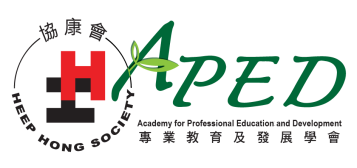 活動編號：PROF-HO-17-00078孩子在學習英文上有困難，是否有英文讀寫障礙？有什麼方法可以幫助他呢？香港有甄別英文讀寫障礙的工具嗎?
部份有英文讀寫障礙的兒童最常見的情況是需要花很多時間認讀字母，但很快忘記，字形相近的又常常混淆，寫字時會左右倒轉，閱讀時有跳字或跳行的情況，溫習和做讀寫作業時需時很久，常訴說疲倦和發脾氣。本講座旨在協助家長和老師了解和辦識英文讀寫困難，並提出實際可行的方法，提升兒童的學習能力和興趣。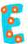 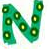 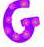 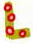 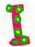 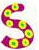 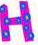 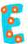 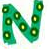 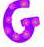 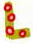 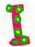 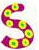 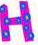 講座日期及時間：2018年1月27日(六)，上午10:00至中午12:00講座地點：觀塘平安福音堂 (九龍觀塘海濱道133號萬兆豐中心6樓G室)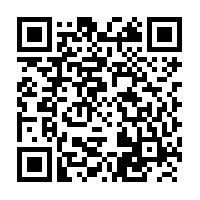 對象：K2至小三學童的家長/老師/社工費用：每位:$120報名電話查詢：2784 7700 / WhatsApp查詢：5916 8177「如何協助書寫困難的兒童」家長工作坊活動編號：PROF-HO-17-00079學童出現書寫困難的原因有很多，包括專注力、感知肌動、眼球控制、手部功能、視覺認知或學習動機等各方面，而每一個學童的問題成因也不一樣。是次工作坊通過講座及實習活動，讓家長更了解學童的書寫困難及學習需要，職業治療師亦會介紹多元化的訓練活動，讓學童能輕鬆愉快地學習，並協助克服書寫困難。日期及時間：2017年11月24日、12月1 日及15日 (五)，晚上6:30至8:30地點：協康會總辦事處 (九龍觀塘海濱道133號萬兆豐中心10樓K室)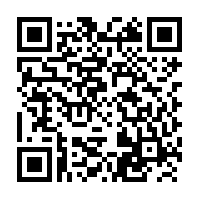 對象：家長(包括父母及兒童照顧者)，現就讀小一至小三有書寫困難的兒童家長優先費用：全期三節$750 (APED會員$720)報名電話查詢：2784 7700 / WhatsApp查詢：5916 8177醒目爸媽系列：「幼兒感知動作」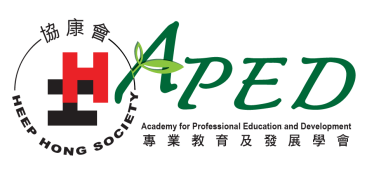 家長講座及親子工作坊0-3歲是幼兒腦部發展的重要時期，透過適當的感知動作遊戲經驗，能有效促進腦部發展，幫助幼兒認識自己及學習如何與環境互動，從而提昇其認知、小肌肉、動作協調及計劃的能力，為日後學習、自理及遊戲方面的發展建立良好的基礎。
課程分為兩部分，家長須先參加講座，了解幼兒感知動作的發展，然後參加親子工作坊。職業治療師於工作坊會示範多項適合不同發展階段的感知動作遊戲，並指導家長與其子女一同進行。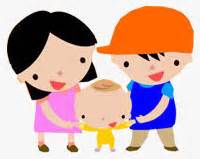 家長講座適合一般幼兒家長，也歡迎有發展遲緩幼兒的家長參加幼兒感知動作發展的重要性認識我們的感覺系統幼兒感知動作發展里程感知動作遊戲活動建議與幼兒玩遊戲的小貼士2017年11月25日 (六)上午9:30至11:30觀塘平安福音堂 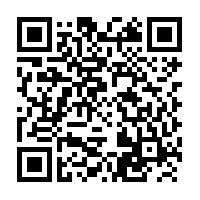 $120/位親子工作坊9個月至1.5歲的幼兒及其家長 (家長需先參加「幼兒感知動作」家長講座)多項親子感知動作遊戲的示範及體驗如何利用各類簡單的物資或器材來進行家居親子感知動作遊戲家長與孩子一同進行由治療師精心設計的各項感知動作遊戲時，亦能從旁觀察孩子，初步了解他們在認知、小肌肉、動作協調及計劃的發展2017年12月2日 (六)A班：上午9:30至10:45B班：上午11:15至12:30協康會海富中心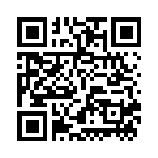 每對親子$330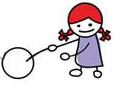 「用遊戲支援發展障礙兒童」家長工作坊 PROF-HO-17-00084每天給孩子最少60分鐘的遊戲時間 — 這是聯合國兒童基金會根據美國密歇根大學的研究向家長提出的建議。發展上有遲緩或障礙的兒童，家長唯恐孩子追不上發展進度，每天編排各種訓練，常常忽略了遊戲時間；也因為孩子發展較遜，在理解規則、社交溝通或情緒行為方面也許都有困難，家長擔心其未必獲同齡兒童接納，有時避免帶其外出，因而較少有機會與其他兒童一同遊戲。而家長亦較少與兒童進行遊戲活動。在遊戲中，兒童既度過愉快的時光，又能透過探索和體驗發展身心，家長如參與其中，更可建立親子關係。如能理解和配合孩子的特殊需要，為他們創造合適的遊戲環境和氛圍，遊戲能發揮極大效用，支援他們的身心均衡發展。本工作坊針對發展障礙兒童的需要，希望幫助家長更好掌握遊戲的作用和技巧，並以小組形式實習支援方法。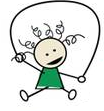 工作坊內容
1. 介紹遊戲研究			4. 透過遊戲對有發展障礙兒童的支援
2. 玩具的分類				5. 遊戲中問題行為的處理
3. 與兒童遊戲的基本技巧	6. 小組實習
日期及時間：2018年1月26日 (五)，上午10:00至中午12:00地點：觀塘平安福音堂 (九龍觀塘海濱道133號萬兆豐中心6樓G室)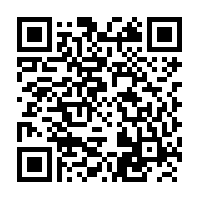 對象：3至6歲有發展障礙幼兒的家長 費用： $350 (APED會員$300)報名電話查詢：2784 7700 / WhatsApp查詢：5916 8177「知情解意：自閉症兒童綜合教育模式」SCERTS是由五位專門研究自閉症的美國學者，根據超過20年以上的臨床研究而發展出來的多專業綜合教育模式。此教育模式的主要目的是透過人際關係及學習上的支援，幫助自閉症兒童發展社交溝通及情緒調節的能力，以應付日常生活中社交及學習上的挑戰。本會的SCERTS專責小組綜合了多年推行SCERTS的實踐經驗，撰寫了《知情解意：SCERTS綜合教育模式》應用手冊。本課程主要介紹SCERTS的理論基礎及本地化的推行方法。

本課程的目的是讓學員了解《知情解意：SCERTS綜合教育模式》的理念，並學習如何將有關理論應用於自閉症兒童的教育工作和家居訓練上。透過不同的個案研習及討論，學員將能更全面地明白自閉症兒童的特殊教育需要，從而懂得靈活地調適環境及運用恰當的人際互動技巧來幫助自閉症兒童及其家庭。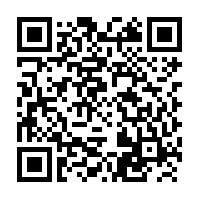 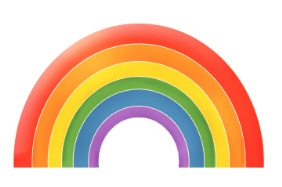 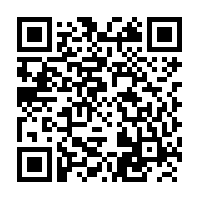 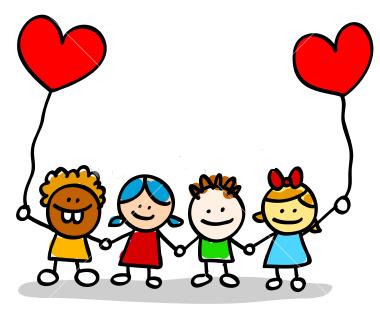 報名電話查詢：2784 7700 / WhatsApp查詢：5916 8177認識書寫困難書寫困難類別、表徵、學習需要及協助方法改善眼球活動、手眼協調眼球活動訓練手眼協調訓練如何協助書寫困難的兒童改善感知動作功能改善視覺空間認知功能感知動作訓練視覺空間認知訓練認字法分析字的結構、筆劃、筆順、部件的認字方法多感官訓練寫字活動綜合訓練活動及總結